Virginia Department of Behavioral Health & Developmental Services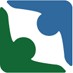 SERVICE MODIFICATIONProvider RequestCode of Virginia § 37.2-405 ALL MODIFICATIONS MUST BE SENT 45 DAYS IN ADVANCE OF PROPOSED MODIFICATION DATEThe provider shall not implement the specified changes without the prior approval of the departmentPlease use a computer or print legibly using permanent, black ink. The chief executive officer, director, or other member of the governing body who has the authority and responsibility for maintaining standards, policies, and procedures for the service may complete this application.Applicant Information: Identify the person, partnership, corporation, association, or governmental agency applying to lawfully establish, conduct, and provide service:Organization Name: DBHDS License #: Mailing Address: City: 	County:  State: 	Zip:  Phone: Chief Executive Officer or Director: Identify the person responsible for the overall management and oversight of the service(s) and facility(s) to be operated by the applicant.Name:  Title:  Phone: Fax:  Email: Certificate of ApplicationThis certificate is to be read and signed by the applicant upon completion of this application. I am in receipt of and have read the applicable rules and regulations for licensing. It is my intent to comply with the statutes and regulations and to remain in compliance if licensed.I grant permission to authorized agents of the Department of Behavioral Health and Developmental Services to make necessary investigations into this application or complaints received.I understand that unannounced visits will be made to determine continued compliance with regulations.TO THE BEST OF MY KNOWLEDGE AND BELIEF, ALL INFORMATION CONTAINED HEREIN IS CORRECT AND COMPLETE. I FURTHER DECLARE MY AUTHORITY AND RESPONSIBILITY TO MAKE THIS APPLICATION.Signature of Applicant:  		Title: Date: If you have any questions concerning the application, please contact this office at (804) 786-1747.  Please return the completed application to licensingadminsupport@dbhds.virginia.gov.Identify the service type. If the service population is not listed, please identify the population served, when required, as –Adults, Adolescents, or Children in the “Licensed As Statement” section.Incomplete Service Modifications without all the required attachments will not be processed and will be sent back to the provider for completion.	Add a Service – Required Attachments: A Service description, meeting all of the requirements outlined in 12VAC35-105-40, 570 & 580 (B)(C);Discharge criteria as outlined in 12VAC35-105-693; A schedule of staffing pattern, position descriptions and resumes 12VAC35-105-590;The proposed working budget for the first year of the service’s operation 12VAC35-105-40.A(1);Evidence of financial resources or a line of credit sufficient to cover operating expenses for ninety-days 12VAC35-105-210 (A) & 12VAC35-105-40(A)(2); Copies of ALL position descriptions 12VAC35-105-40 & 12 VAC 35-105-410 (A); andCertificate of occupancy for the physical plant 12VAC35-105-260.And for residential services:A current health inspection (if not on public water or sewage) 12VAC35-105-290;A current fire inspection (if housing more than 8 residents) 12VAC35-105-320; and A floor plan with dimensions (for residential facilities) 12VAC35-105-40.(B)(5).Add a Location/Address Change – Required Attachments: Notification of address, proposed opening date;A schedule of staffing pattern, staff credentials 12VAC35-105-590 (send resumes of staff);Certificate of occupancy 12VAC35-105-260;Copy of Lease, if applicable;Verification that new location is affiliated with local human rights committee and current human rights policies and procedures are approved 12VAC35-105-50;The proposed working budget for the first year of the service’s operation 12VAC35-105-40.A(1); andEvidence of financial resources, or a line of credit sufficient to cover estimated operating expenses for the first ninety-days 12VAC35-105-210 (A) & 12VAC35-105-40.(A)(2).And for school-based services:Memoranda of Understanding (MOU) from the school.And for residential services:A current health inspection (if not on public water or sewage) 12VAC35-105-290; A current fire inspection (if housing more than 8 residents) 12VAC35-105-320; A floor plan with dimensions (for residential facilities) 12VAC35-105-40.B(5); andName & number of Community Liaison 12VAC35-105-325.Add a Children’s Residential Service – Required Attachments: Application Fee of $500.00 as required in 12VAC 35-46-20 (D)(1);Complete Service Description (including philosophy and objectives of the organization, comprehensive description of population to be served, and services to be offered, brochures, pamphlets distributed to the public, etc.) 12VAC 35-46-20(D)(1); The proposed working budget for the first year of the service’s operation 12VAC35-46-20-(D)(1);Evidence of financial resources or a line of credit sufficient to cover operating expenses for ninety-days 12 VAC35-46-20-(D)(1);A schedule of the proposed staffing/supervision plan/ staff credentials 12VAC35-46-180 (send resumes);Copies of ALL position (job) descriptions 12VAC35-46-20 (D)(1), 12VAC35-46-270 (B)(1), 12VAC 35-46-280, 12VAC35-46-340 & 12VAC35-46-350;Evidence of the applicant’s authority to conduct business in the Commonwealth of Virginia - State Corporation Commission Certificate 12VAC35-46-20(D)(1) & 12VAC35-46-320;A copy of the building floor plan, outlining the dimensions of each room 12 VAC 35-46-20(D)(1);Certificate of occupancy 12VAC35-46-20(D);A current health inspection 12VAC35-46-20(B);A current fire inspection, if over eight residents 12VAC35-46-20(D)(1-4); andName & number of Community Liaison 12VAC35-46-1000(C). Name: Number: (The liaison is the staff that shall be responsible for facilitating cooperative relationship with neighbors, the school system, local law enforcement, local government officials and the community at large.)Other Modifications: Population Served (Age, Gender, Disability)Name change (include SCC)Number of beds or capacity Service Description (include)Removal of geographical location (indicate below)Organizational or administrative structure (include organizational chart)Telephone number changes: Other: Service Information: Client Demographics (Select all that apply) Male			 Child (Min. & Max. Age Range)  Female			 Adolescent (Min. & Max. Age Range)  Both			 Adult				 GeriatricService Close Information: Please list the license numbers you are choosing TO CLOSE and are surrendering. A provider shall notify the department in writing of its intent to discontinue services 30 days prior to the cessation of services. 12VAC35-105-180.D. Service Locations: Copy and Paste as NeededLocation Name: 		Number of Beds: Address: 			City: 	County: 			State:  	Zip: Location Manager:  	Phone: Email:  Directions: 	Location Name: 		Number of Beds: Address: 			City: 	County: 			State:  	Zip: Location Manager:  	Phone: Email:  Directions: Location Name: 		Number of Beds: Address: 			City: 	County: 			State:  	Zip: Location Manager:  	Phone: Email:  Directions: SERV IDPROG IDPOPDescriptionProgram NameLicense As Statements01001DDDD Group Home SrvDD Group HomeA developmental disability residential group home service for adults01002DDDD Group Home Srv DD Group HomeA developmental disability residential group home service for adults01003MHMH Group Home Srv MH Group HomeA mental health residential group home service for adults01004DDGroup Home Srv-REACHREACH Group HomeA residential group home with crisis stabilization REACH service for adults with co-occurring diagnosis of developmental disability and behavioral health needs01005DDICF-IID ICF-IID An intermediate care facility for individuals with an intellectual disability (ICF-IID) residential service for adults01007BIBrain Injury Residential Tx ServiceBrain Injury Residential treatment serviceA brain injury residential treatment center for adults01011DDDD Supervised Living Srv DD Supervised LivingA developmental disability supervised living residential service for adults01012MHMH Supervised Living Srv MH Supervised LivingA mental health supervised living residential service for adults01014MHMH Supervised Living SrvMH Supervised LivingA mental health supervised living residential service for adults01019MHMH Crisis Stabilization Srv MH Crisis StabilizationA mental health residential crisis stabilization service for adults 01020MHMH Crisis Stabilization Srv MH Crisis StabilizationA mental health residential  crisis stabilization service for children and adolescents01022DDDD Crisis stabilization -ResidentialDD Crisis Stab ResidentialA developmental disability residential crisis stabilization service01023MHMH Crisis stabilization -Residential MH Crisis Stab ResidentialA mental health residential crisis stabilization service01036DDDD Residential Respite Srv DD Residential RespiteA developmental disability residential respite service for adults01037DDDD Residential Respite Srv DD Residential RespiteA developmental disability  residential respite service for children and adolescents01041DDDD Group Home Srv - REACHDD Group Home - REACHA residential group home with crisis stabilization REACH service for children and adolescents with co-occurring diagnosis of developmental disability and behavioral health needs01043SASA Clinically Managed High-Intensity Residential SrvSA Clinically managed high-intensity residentialASAM Level 3.5: Clinically managed high-intensity residential care for adults01044SASA Specific High-Intensity Residential SrvSA Specific high-intensity residentialASAM Level 3.3: Specific high-intensity residential service for adults01045SASA Clinically Managed Low-Intensity Residential SrvSA Clinically managed low-intensive residentialASAM Level 3.1: Clinically managed low-intensity residential care for adults02004DDDD Center-Based Respite Srv DD Center-Based RespiteA developmental disability center-based respite service (children, adolescent, and/or adults)02006DDDD Day Support Srv DD Day SupportA developmental disability center-based day support service for adults.02007DDDD Day Support Srv DD Day SupportA developmental disability center-based day support service for children and adolescents02008DDDD Day Support Srv DD Day SupportA developmental disability  non center-based day support service for adults02009DDDD Day Support Srv DD Day SupportA developmental disability  non center-based day support service for children and adolescents02010DDDD Day Support Srv DD Day SupportA  developmental disability day support service for (population served)02011MHMH Psychosocial Rehabilitation Psychosocial RehabilitationA mental health psychosocial rehabilitation service for adults02012MHMH Psychosocial Rehabilitation Psychosocial RehabilitationA mental health psychosocial rehabilitation service for adults02014MHTherapeutic Afterschool MH SrvTDT Center BasedA mental health nonschool-based therapeutic day treatment service for children with serious emotional disturbance02015MHTherapeutic Afterschool MH Srv TDT Center BasedA mental health non school-based therapeutic day treatment service for children with serious emotional disturbance02019MHMH Partial Hospitalization Srv MH Partial HospitalizationA mental health partial hospitalization service for adults with serious mental illness02020MHMH Partial Hospitalization Srv MH Partial HospitalizationA mental health partial hospitalization service for adults with serious mental illness02029MHTherapeutic Day Treatment Srv for Children and AdolescentsTDT School BasedA mental health school-based therapeutic day treatment service for children and adolescents with serious emotional disturbance02030MHTherapeutic Day Treatment Srv for Children and Adolescents TDT School BasedA mental health school-based therapeutic day treatment service for children and adolescents with serious emotional disturbance02032MHMH Partial Hospitalization Srv MH Partial HospitalizationA mental health partial hospitalization for children and adolescents with serious mental illness02033SASA Partial Hospitalization Srv SA Partial HospitalizationASAM Level 2.5: Substance Abuse Partial Hospitalization service for adults02034SASA Partial Hospitalization Srv SA Partial HospitalizationASAM Level 2.5: Substance Abuse Partial Hospitalization service for children and adolescents02035SASA Intensive Outpatient Srv SA Intensive OutpatientASAM Level 2.1: Substance Abuse Intensive Outpatient service for adults02036SASA Intensive Outpatient Srv SA Intensive OutpatientASAM Level 2.1: Substance Abuse Intensive Outpatient for children and adolescents02037MHMH Intensive Outpatient SrvMH Intensive OutpatientA mental health intensive outpatient service for adults with serious mental illness (to be added AFTER 7/1/2021)02038MHMH Intensive Outpatient SrvMH Intensive OutpatientA mental health intensive outpatient service for children and adolescents with serious mental illness (to be added AFTER 7/1/2021)03001MHMental Health Community Supports Srv Mental Health Skill BuildingA mental health community support service for (population served) with serious mental illness03002MHMental Health Community Supports Srv Mental Health Skill BuildingA mental health community support service for (population served) with serious mental illness03004MHMental Health Supportive In-Home Srv MH Supportive In-HomeA mental health supportive in-home service for children and adolescents03011DDDD Supportive In-Home  Srv DD Supportive In-HomeA developmental disability supportive in-home service for children, adolescents, and adults04001MHPsychiatric Unit Srv Inpatient Psychiatric A mental health inpatient psychiatric service for adults04005MHPsychiatric Unit Srv-ChildrenInpatient Psychiatric - ChildA mental health and inpatient psychiatric service for children and adolescents04013SASA Medically Managed Intensive Inpatient SrvSA Intensive InpatientASAM Level 4.0: Substance Abuse Medically Managed Intensive Inpatient for adults04014SASA Medically Managed Intensive Inpatient SrvSA Intensive InpatientASAM Level 4.0: Substance Abuse Medically Managed Intensive Inpatient for children and adolescents04015SASA Medically Monitored Intensive Inpatient SrvSA Intensive InpatientASAM Level 3.7: Substance Abuse Medically Monitored Intensive Inpatient for adults04016SASA Medically Monitored High-Intensity Inpatient ServicesSA Intensive InpatientASAM Level 3.7: Substance Abuse Medically Monitored High-Intensity Inpatient Services for children and adolescents05001MHIntensive In-Home Srv for children and adolescents Intensive In-HomeA mental health intensive in-home service for children and adolescents and their families05002MHIntensive In-Home Srv for children and adolescents Intensive In-HomeA mental health intensive in-home service for children and adolescents and their families05003MHIntensive In-Home MST Srv for children and adolescentsIntensive In-Home (MST)A mental health intensive in-home service for children and adolescents and their families with multisystemic therapy06003SAMedication Assisted Opioid Treatment SrvMAT/Opioid TreatmentOTS: A substance abuse medication assisted treatment/opioid service07001MHEmergency Services/Crisis Intervention SrvMH/SA Crisis Intervention (CSB and private providers) or Emergency Services (CSB only)A mental health/substance abuse emergency/crisis intervention service for children, adolescents, and adults07002MHEmergency Services/Crisis Intervention SrvMH Crisis Intervention (CSB and private providers) or Emergency Services (CSB only)A mental health emergency service/crisis intervention service for children, adolescents, and adults07003MHOutpatient MH SrvMH OutpatientA mental health outpatient service for (population served)07006MHOutpatient Srv /Crisis StabilizationCrisis StabilizationA mental health non-residential crisis stabilization service for adults/children/adolescents07007DDDD Outpatient Srv/Crisis Stabilization -REACHDD Crisis Stabilization-REACHA non-residential crisis stabilization REACH service for (children, adolescent, and/or adults) with a co-occurring diagnosis of developmental disability and behavioral health needs07009DDDD Crisis Stabilization - Non –ResidentialDD Crisis StabilizationA  developmental disability non-residential crisis stabilization service07012MHOutpatient Srv /Crisis StabilizationCrisis StabilizationA mental health non-residential crisis stabilization service for adults/children/adolescents07013SAOutpatient SA Srv SA OutpatientASAM Level 1.0: Substance abuse outpatient service for adults07014SAOutpatient SA Srv SA OutpatientASAM Level 1.0: Substance abuse outpatient service for children and adolescents07015MHCrisis InterventionMH Crisis Intervention PRIVATE PROVIDERS onlyA mental health crisis intervention service for children, adolescents, and adults08011DDDD Sponsored Residential Homes SrvDD Sponsored ResidentialA developmental disability sponsored residential home service for adults08013DDDD Sponsored Residential Homes SrvDD Sponsored ResidentialA developmental disability sponsored residential home service for children and adolescents08014MHMH Sponsored Residential Homes SrvMH Sponsored ResidentialA mental health sponsored residential home service for (population served)10001DDDD In-Home Respite SrvDD In-Home RespiteAn in-home respite service for (children, adolescent, and/or adults) 11001MHMH Correctional Facility RTC ServiceMH Correctional Facility RTCA mental health service in a correctional facility  14001MHPsychiatric Residential Treatment Facility for children and adolescentsPsychiatric Residential Treatment Facility for children and adolescentsA PSYCHIATRIC RESIDENTIAL TREATMENT FACILITY FOR CHILDREN AND ADOLESCENTS WITH SERIOUS EMOTIONAL DISTURBANCE14002MHPsychiatric Residential Treatment Facility for children and adolescentsPsychiatric Residential Treatment Facility for children and adolescentsA PSYCHIATRIC RESIDENTIAL TREATMENT FACILITY FOR CHILDREN AND ADOLESCENTS WITH SERIOUS EMOTIONAL DISTURBANCE14003MHPsychiatric Residential Treatment Facility for children and adolescentsPsychiatric Residential Treatment Facility for children and adolescentsA PSYCHIATRIC RESIDENTIAL TREATMENT FACILITY FOR CHILDREN AND ADOLESCENTS WITH SERIOUS EMOTIONAL DISTURBANCE14008MHMH Therapeutic Group Home for Children and adolescentsMH Therapeutic Group Home for Children and adolescents A MH THERAPEUTIC GROUP HOME FOR CHILDREN AND ADOLESCENTS WITH  SERIOUS EMOTIONAL DISTURBANCE 14009MHMH Therapeutic Group Home for Children and adolescentsMH Therapeutic Group Home for Children and adolescents A MH THERAPEUTIC GROUP HOME FOR CHILDREN AND ADOLESCENTS WITH  SERIOUS EMOTIONAL DISTURBANCE 14010MHMH Therapeutic Group Home for Children and adolescentsMH Therapeutic Group Home for Children and adolescents A MH THERAPEUTIC GROUP HOME FOR CHILDREN AND ADOLESCENTS WITH SERIOUS EMOTIONAL DISTURBANCE 14011MHMH Therapeutic Group Home for Children and adolescentsMH Therapeutic Group Home for Children and adolescents A MH THERAPEUTIC GROUP HOME FOR CHILDREN AND ADOLESCENTS WITH SERIOUS EMOTIONAL DISTURBANCE 14012MHMH Therapeutic Group Home for Children and adolescentsMH Therapeutic Group Home for Children and adolescents A MH THERAPEUTIC GROUP HOME FOR CHILDREN AND ADOLESCENTS WITH  SERIOUS EMOTIONAL DISTURBANCE 14015MHMH Therapeutic Group Home for Children and adolescentsMH Therapeutic Group Home for Children and adolescents A MH THERAPEUTIC GROUP HOME FOR CHILDREN AND ADOLESCENTS WITH  SERIOUS EMOTIONAL DISTURBANCE 14016MHMH Therapeutic Group Home for Children and adolescentsMH Therapeutic Group Home for Children and adolescents A MH THERAPEUTIC GROUP HOME FOR CHILDREN AND ADOLESCENTS WITH  SERIOUS EMOTIONAL DISTURBANCE 14017MHMH Therapeutic Group Home for Children and adolescentsMH Therapeutic Group Home for Children and adolescents A MH THERAPEUTIC GROUP HOME FOR CHILDREN AND ADOLESCENTS WITH  SERIOUS EMOTIONAL DISTURBANCE 14018MHMH Therapeutic Group Home for Children and adolescentsMH Therapeutic Group Home for Children and adolescents A MH THERAPEUTIC GROUP HOME FOR CHILDREN AND ADOLESCENTS WITH  SERIOUS EMOTIONAL DISTURBANCE 14019MHMH Therapeutic Group Home for Children and adolescentsMH Therapeutic Group Home for Children and adolescents A MH THERAPEUTIC GROUP HOME FOR CHILDREN AND ADOLESCENTS WITH SERIOUS EMOTIONAL DISTURBANCE 14022MHMH Therapeutic Group Home for Children and adolescentsMH Therapeutic Group Home for Children and adolescents A MH THERAPEUTIC GROUP HOME FOR CHILDREN AND ADOLESCENTS WITH SERIOUS EMOTIONAL DISTURBANCE 14023MHMH Therapeutic Group Home for Children and adolescentsMH Therapeutic Group Home for Children and adolescents A MH THERAPEUTIC GROUP HOME FOR CHILDREN AND ADOLESCENTS WITH  SERIOUS EMOTIONAL DISTURBANCE 14026MHMH Therapeutic Group Home for Children and adolescentsMH Therapeutic Group Home for Children and adolescents A MH THERAPEUTIC GROUP HOME FOR CHILDREN AND ADOLESCENTS WITH SERIOUS EMOTIONAL DISTURBANCE 14028MHMH Therapeutic Group Home for Children and adolescentsMH Therapeutic Group Home for Children and adolescents A MH THERAPEUTIC GROUP HOME FOR CHILDREN AND ADOLESCENTS WITH SERIOUS EMOTIONAL DISTURBANCE 14030MHMH Therapeutic Group Home for Children and adolescentsMH Therapeutic Group Home for Children and adolescents A MH THERAPEUTIC GROUP HOME FOR CHILDREN AND ADOLESCENTS WITH SERIOUS EMOTIONAL DISTURBANCE 14031MHMH Therapeutic Group Home for Children and adolescentsMH Therapeutic Group Home for Children and adolescents A MH THERAPEUTIC GROUP HOME FOR CHILDREN AND ADOLESCENTS WITH SERIOUS EMOTIONAL DISTURBANCE 14032MHMH Therapeutic Group Home for Children and adolescentsMH Therapeutic Group Home for Children and adolescents A MH THERAPEUTIC GROUP HOME FOR CHILDREN AND ADOLESCENTS WITH SERIOUS EMOTIONAL DISTURBANCE 14035DDDD Children Group Home Residential  SrvDD Children Group HomeA DEVELOPMENTAL DISABILITY GROUP HOME RESIDENTIAL SERVICE FOR CHILDREN AND ADOLESCENTS14036DDDD Children Group Home Residential  SrvDD Children Group HomeA DEVELOPMENTAL DISABILITY GROUP HOME RESIDENTIAL SERVICE FOR CHILDREN AND ADOLESCENTS14041DDDD Children Group Home Residential  SrvDD Children Group HomeA DEVELOPMENTAL DISABILITY GROUP HOME RESIDENTIAL SERVICE FOR CHILDREN AND ADOLESCENTS14042DDDD Children Group Home Residential  SrvDD Children Group HomeA DEVELOPMENTAL DISABILITY GROUP HOME RESIDENTIAL SERVICE FOR CHILDREN AND ADOLESCENTS14043DDDD Children Group Home Residential  SrvDD Children Group HomeA DEVELOPMENTAL DISABILITY GROUP HOME RESIDENTIAL SERVICE FOR CHILDREN AND ADOLESCENTS14044DDDD Children Group Home Residential  SrvDD Children Group HomeA DEVELOPMENTAL DISABILITY GROUP HOME RESIDENTIAL SERVICE FOR CHILDREN AND ADOLESCENTS14045DDDD Children Group Home Residential  SrvDD Children Group HomeA DEVELOPMENTAL DISABILITY GROUP HOME RESIDENTIAL SERVICE FOR CHILDREN AND ADOLESCENTS14046DDDD Children Group Home Residential  SrvDD Children Group HomeA DEVELOPMENTAL DISABILITY GROUP HOME RESIDENTIAL SERVICE FOR CHILDREN AND ADOLESCENTS14048DDDD Children Group Home Residential  SrvDD Children Group HomeA DEVELOPMENTAL DISABILITY GROUP HOME RESIDENTIAL SERVICE FOR CHILDREN AND ADOLESCENTS14049DDDD Children Group Home Residential  SrvDD Children Group HomeA DEVELOPMENTAL DISABILITY GROUP HOME RESIDENTIAL SERVICE FOR CHILDREN AND ADOLESCENTS14050DDDD Children Group Home Residential  SrvDD Children Group HomeA DEVELOPMENTAL DISABILITY GROUP HOME RESIDENTIAL SERVICE FOR CHILDREN AND ADOLESCENTS14051DDDD Children Group Home Residential  SrvDD Children Group HomeA DEVELOPMENTAL DISABILITY GROUP HOME RESIDENTIAL SERVICE FOR CHILDREN AND ADOLESCENTS14054MHPsychiatric Residential Treatment Facility for children and adolescentsPsychiatric Residential Treatment Facility for children and adolescents A PSYCHIATRIC RESIDENTIAL TREATMENT FACILITY FOR CHILDREN WITH SERIOUS EMOTIONAL DISTURBANCE14055MHPsychiatric Residential Treatment Facility for children and adolescentsPsychiatric Residential Treatment Facility for children and adolescents A PSYCHIATRIC RESIDENTIAL TREATMENT FACILITY FOR CHILDREN WITH SERIOUS EMOTIONAL DISTURBANCE14056MHPsychiatric Residential Treatment Facility for children and adolescentsPsychiatric Residential Treatment Facility for children and adolescents A PSYCHIATRIC RESIDENTIAL TREATMENT FACILITY FOR CHILDREN WITH SERIOUS EMOTIONAL DISTURBANCE1460SASA Clinically Managed, Medium-Intensity Residential Srv for Children and adolescentsSA Clinically managed, Medium-Intensity Residential for Children and adolescentsASAM LEVEL 3.5: SUBSTANCE ABUSE CLINICALLY MANAGED HIGH-INTENSITY RESIDENTIAL CARE FOR CHILDREN AND ADOLESCENTS1461SASA Clinically Managed, Medium-Intensity Residential Srv for Children and adolescentsSA Clinically Managed, Medium-Intensity Residential for Children and adolescentsASAM LEVEL 3.5: SUBSTANCE ABUSE CLINICALLY MANAGED HIGH-INTENSITY RESIDENTIAL CARE FOR CHILDREN AND ADOLESCENTS1462SASA Clinically Managed, Medium-Intensity Residential Srv for Children and adolescentsSA Clinically Managed, Medium-Intensity Residential for Children and adolescentsASAM LEVEL 3.5: SUBSTANCE ABUSE CLINICALLY MANAGED HIGH-INTENSITY RESIDENTIAL CARE FOR CHILDREN AND ADOLESCENTS1463SASA Clinically Managed, Low-Intensity Residential Srv for Children and adolescentsSA Clinically Managed, Low-Intensity Residential for Children and adolescentsASAM LEVEL 3.1: SUBSTANCE ABUSE CLINICALLY MANAGED LOW-INTENSITY RESIDENTIAL CARE FOR CHILDREN AND ADOLESCENTS1464SASA Clinically Managed, Low-Intensity Residential Srv for Children and adolescentsSA Clinically Managed, Low-Intensity Residential for Children and adolescentsASAM LEVEL 3.1: SUBSTANCE ABUSE CLINICALLY MANAGED LOW-INTENSITY RESIDENTIAL CARE FOR CHILDREN AND ADOLESCENTS1465SASA Clinically Managed, Low-Intensity Residential Srv for Children and adolescentsSA Clinically Managed, Low-Intensity Residential for Children and adolescentsASAM LEVEL 3.1: SUBSTANCE ABUSE CLINICALLY MANAGED LOW-INTENSITY RESIDENTIAL CARE FOR CHILDREN AND ADOLESCENTS1466DDICF-IID for Children and adolescentsICF-IID for Children and adolescentsAN INTERMEDIATE CARE FACILITY FOR INDIVIDUALS WITH AN INTELLECTUAL DISABILITY (ICF-IID) SERVICE FOR CHILDREN AND ADOLESCENTS16002DDDD Case Management SrvDD Case ManagementA developmental disability case management service  16003SASA Case Management SrvSA Case ManagementA substance abuse case management service  16004MHAdult MH Case Management SrvAdult MH Case ManagementA mental health case management service for adults with serious mental illness16005MHChildren and Adolescents MH Case Management SrvC/A MH Case ManagementA mental health case management service for children and adolescents17001MHICT SrvICTA mental health intensive community treatment (ICT) service for adults with serious mental illness18002MHACT Srv (Small Team)ACT A mental health assertive community treatment (ACT) small team for adults with serious mental illness18003MHACT Srv (Medium Team)ACT A mental health assertive community treatment (ACT) medium team for adults with serious mental illness18004MHACT Srv (Large Team)ACT A mental health assertive community treatment (ACT) large team for adults with serious mental illness